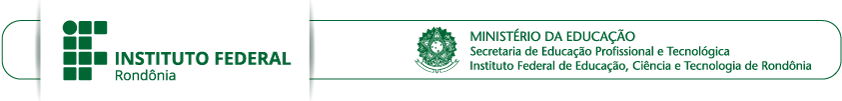 ANEXO IFICHADE INSCRIÇÃOIDENTIFICAÇÃOIDENTIFICAÇÃOIDENTIFICAÇÃOIDENTIFICAÇÃONome do Candidato:Nome do Candidato:Nome do Candidato:Nome do Candidato:RG:RG:RG:Órgão Expedidor:Data da expedição:CPF:Data de Nascimento: 	Nome do Pai:Nome do Pai:Nome do Pai:Nome do Pai:Nome da Mãe:Nome da Mãe:Nome da Mãe:Nome da Mãe:Banco:Banco:Banco:Agência:Conta:Conta:Conta:Cidade de localização da agência:ENDEREÇO E CONTATOSENDEREÇO E CONTATOSENDEREÇO E CONTATOSENDEREÇO E CONTATOSEndereço:Email:WhatsApp:                        Telefone de Contato: (	)                Nome e telefone de contato do responsável pelo aluno: ____________________  (  ) _________________Endereço:Email:WhatsApp:                        Telefone de Contato: (	)                Nome e telefone de contato do responsável pelo aluno: ____________________  (  ) _________________Endereço:Email:WhatsApp:                        Telefone de Contato: (	)                Nome e telefone de contato do responsável pelo aluno: ____________________  (  ) _________________Endereço:Email:WhatsApp:                        Telefone de Contato: (	)                Nome e telefone de contato do responsável pelo aluno: ____________________  (  ) _________________DADOS DO CURSODADOS DO CURSODADOS DO CURSODADOS DO CURSO